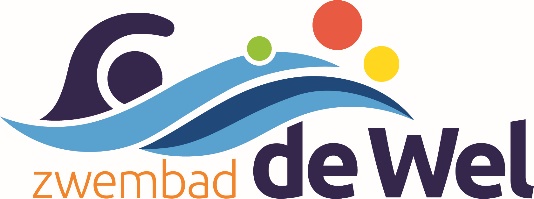 Inschrijfformulier B lessen.	             	                   Datum : __________________Voornaam 		: ______________________________________________________________Achternaam 		: ______________________________________________________________Geboortedatum 	: ______________________________________________________________Telefoonnummer 	: ______________________________________________________________Indien uw kind het A-diploma niet in De Wel behaald heeft: Straat en huisnummer 	:  _______________________________________________________Postcode en woonplaats 	:  _______________________________________________________Emailadres 			:  _______________________________________________________Voor welke dag en tijd wilt u uw kind inschrijven:(Meerdere dagen zijn mogelijk, bij meerdere keuzes achter de dag, een 1, 2 of 3 zetten, als 1e, 2e of 3e keuze. Lestijden kunnen vervallen of toegevoegd worden.)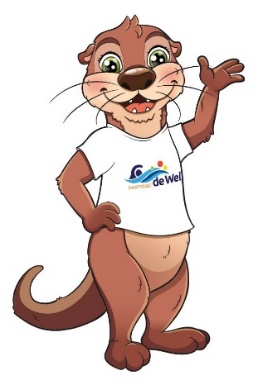 Maandag 		14:45-15:30 uur	17:15-18:00 uur Dinsdag 		14:45-15:30 uur 	16:15-17:00 uur 	17:15-18:00 uurWoensdag 	14:15-15:00 uur	15:45-16:30 uur	16:30-17:15 uurDonderdag 	16:15-17:00 uur Vrijdag 		13:45-14:30 uur 	16:15-17:00 uur	17:00-17:45 uur Bijzonderheden:Zijn er bijzonderheden die van belang zijn voor de instructeur/trice bij de zwemles of voor de receptioniste voor bij het oproepen?__________________________________________________________________________
__________________________________________________________________________

Voor de lesadministratie is het noodzakelijk dat alle leskinderen een klantpas op eigen naam hebben (geen inschrijfgeld-wel paskosten). lenen pasje hebbenmlessen in het noodzakelijk dat de kinderen pasje hebben d-----------------------t oproepe